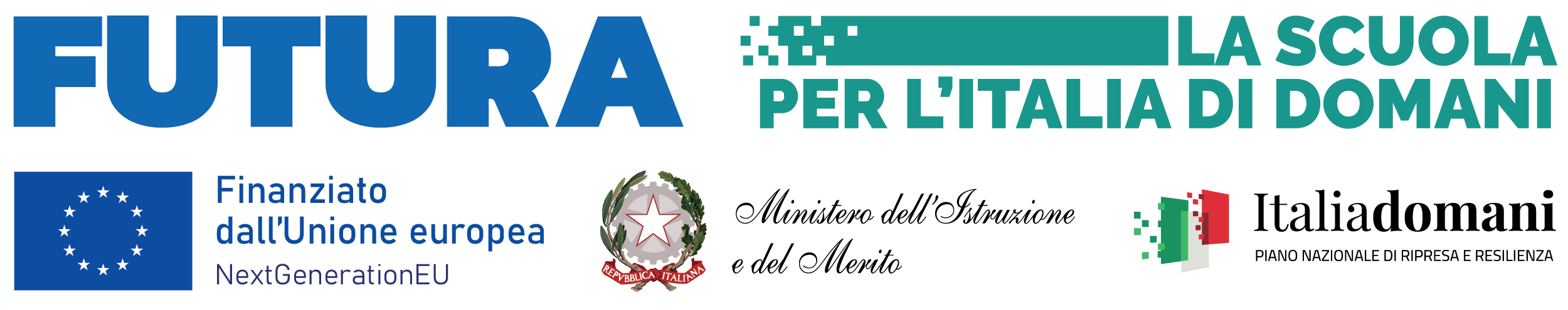 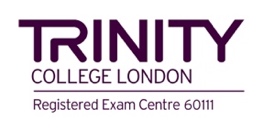 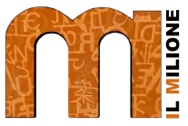 xxxxxx21 febbraio4OGGETTO: Lettera di incarico avente ad oggetto la FORMAZIONE DEL PERSONALE INTERNO DOCENTE ED ATAPiano Nazionale di Ripresa e Resilienza – Missione 4 – Istruzione e Ricerca – Componente 1 – Investimento 2.1 “Didattica digitale integrata e formazione alla transizione digitale per il personale scolastico”, finanziato dall’Unione europea – Next Generation EU.Codice progetto: M4C1I2.1-2022-941-P-3837Codice CUP: G54D22002280006L’Istituto Comprensivo di Suzzara 2 Il Milione C.F. n., con sede legale in via Caleffi 1/B - Suzzara, in persona di Stefano Trevisi, ivi domiciliato per la sua qualità di Dirigente scolastico pro tempore e legale rappresentanteVISTA la deliberazione n.9 del Collegio dei docenti, del 28/09/2023, con la quale è stato deliberato e approvato l’affidamento dell’incarico di […], per lo svolgimento delle attività di […], al Dott. […], come indicato in epigrafe, già docente presso l’Istituzione scolastica Scuola Secondaria Pascoli;la dichiarazione di insussistenza di motivi di incompatibilità al conferimento dell’incarico in capo al soggetto Incaricato derivanti da rapporti di coniugio, parentele o affinità entro il secondo grado con lo stesso, né altre situazioni, anche potenziali, di conflitto di interessi;Tanto premesso, con il presente atto (a seguire, anche «Lettera di Incarico» o «Lettera»), l’Istituto, come in epigrafe rappresentato, conferisce a [NOME COGNOME] l’incarico di FORMATORE, avente ad oggetto [descrizione di massima dell’attività o del progetto oggetto di incarico], nell’ambito del progetto “Animatore digitale: formazione del personale interno” secondo le modalità di seguito elencate.L’Incarico prevede l’espletamento di [inserire una descrizione dettagliata delle singole prestazioni che dovranno essere svolte dall’Incaricato], nell’ambito della Missione 4 Istruzione e Ricerca – Componente 1 – Investimento 2.1 “Didattica digitale integrata e formazione alla transizione digitale per il personale scolastico”, finanziato dall’Unione europea – Next Generation EU.Le attività sono prestate unicamente per lo svolgimento delle azioni strettamente connesse ed essenziali per la realizzazione del progetto finanziato con le risorse del PNRR, funzionalmente vincolate all’effettivo raggiungimento di target e milestone di progetto, ed espletate in maniera specifica per assicurare le condizioni di realizzazione del progetto indicato in premessa.L’Incaricato si impegna ad eseguire l’Incarico a regola d’arte, con tempestività e mediante la necessaria diligenza professionale, nonché nel rispetto delle norme di legge.L’incaricato si impegna a svolgere le attività di cui all’articolo 1, comma 1, al di fuori dell’orario di servizio, secondo quanto previsto dalle Istruzioni Operative prot. n. 107624 del 21 dicembre 2022, al paragrafo «Spese ammissibili».L’incaricato si impegna ad attenersi agli obblighi di condotta previsti dal Codice di comportamento dei dipendenti del Ministero dell’istruzione e del merito, adottato con D.M. del 26 aprile 2022, n. 105.La durata dell’incarico è di mesi 6, a decorrere dal 1° marzo e fino al 31 agosto.Non è ammesso il rinnovo dell’incarico. L’eventuale differimento del termine di conclusione dell’Incarico originario è consentito, in via eccezionale, al solo fine di completare il progetto e per ritardi non imputabili al prestatore, ferma restando la misura del compenso pattuito in sede di affidamento dell’Incarico, nonché il rispetto delle tempistiche previste per la realizzazione degli interventi dalla normativa nazionale e comunitaria di riferimento.Per l’Incarico conferito è pattuito un corrispettivo lordo pari ad € […] (Euro […]/00), importo inteso lordo stato, rapportato alle ore effettivamente prestate, come risultanti dal timesheet che l’Incaricato dovrà compilare.Il corrispettivo di cui al presente articolo sarà corrisposto dall’Istituto, previo svolgimento delle attività previste e presentazione del relativo timesheet sulle giornate/ore effettivamente svolte e compatibilmente con l’assegnazione delle risorse da parte dell’Unità di missione del PNRR del Ministero dell’istruzione e del merito.Si allegano alla presente lettera di incarico: Deliberazione del Collegio dei docenti, n.9 del 28/9/2023;Comunicazione di conferimento Incarico come da organigramma approvato in data 28/09/2023Curriculum vitae dell’Incaricato;Dichiarazione di insussistenza di cause di incompatibilità e di conflitto di interessi;Suzzara, data									        												  Il dirigente scolastico     Stefano TrevisiDocumento informatico firmato digitalmente ai sensi dell'art. 24 D.Lgs. 82/2005 e ss.mm.iiL’Incaricatoper accettazione___________________________________			